2022/BZP 00415409/01NOTICES.MY_NOTICES.DETAILS.undefined Roboty budowlane w zakresie wykonania Poradni Lekarskich na potrzeby Podstawowej Opieki Zdrowotnej w budynku Szpitala „zaprojektuj i wybuduj”Ogłoszenie o zmianie ogłoszenia z dnia 28.10.2022Ogłoszenie o zmianie ogłoszenia
Roboty budowlane w zakresie wykonania Poradni Lekarskich na potrzeby Podstawowej Opieki Zdrowotnej w budynku Szpitala „zaprojektuj i wybuduj” SEKCJA I - ZAMAWIAJĄCY1.1.) Nazwa zamawiającego: Szpital Wielospecjalistyczny im. dr.L udwika Błażka w Inowrocławiu1.3.) Krajowy Numer Identyfikacyjny: REGON 0923587801.4.) Adres zamawiającego: 1.4.1.) Ulica: Poznańska 971.4.2.) Miejscowość: Inowrocław1.4.3.) Kod pocztowy: 88-1001.4.4.) Województwo: kujawsko-pomorskie1.4.5.) Kraj: Polska1.4.6.) Lokalizacja NUTS 3: PL617 - Inowrocławski1.4.9.) Adres poczty elektronicznej: zam.pub2@szpitalino.pl1.4.10.) Adres strony internetowej zamawiającego: www.bip.pszozino.pl1.5.) Rodzaj zamawiającego: Zamawiający publiczny - jednostka sektora finansów publicznych - samodzielny publiczny zakład opieki zdrowotnej1.6.) Przedmiot działalności zamawiającego: ZdrowieSEKCJA II – INFORMACJE PODSTAWOWE2.1.) Numer ogłoszenia: 2022/BZP 00415409/012.2.) Data ogłoszenia: 2022-10-28 11:59SEKCJA III ZMIANA OGŁOSZENIA3.2.) Numer zmienianego ogłoszenia w BZP: 2022/BZP 00395644/013.3.) Identyfikator ostatniej wersji zmienianego ogłoszenia: 013.4.) Identyfikator sekcji zmienianego ogłoszenia: SEKCJA VI - WARUNKI ZAMÓWIENIA 3.4.1.) Opis zmiany, w tym tekst, który należy dodać lub zmienić: 6.4.1. Informacje dotyczące wadium Przed zmianą: 
1) Wykonawca przystępujący do postępowania jest zobowiązany, przed upływem terminu składania ofert, wnieść wadium w kwocie:
43.000,00 zł
Wadium musi obejmować pełen okres związania ofertą tj. do 02.12.2022 r.
2) Wadium może być wniesione w jednej lub kilku formach wskazanych w art. 97 ust. 7 ustawy Pzp.
3) Wadium wnoszone w pieniądzu należy wpłacić przelewem na rachunek bankowy Zamawiającego w banku PKO BP S.A. z siedzibą w Warszawie przy ul. Puławskiej 15, numer rachunku 43 1020 1462 0000 7302 0358 9496 w tytule przelewu wpisać tylko identyfikator przetargu „M-60/2022”. Wadium musi wpłynąć na wskazany rachunek bankowy zamawiającego najpóźniej przed upływem terminu składania ofert (decyduje data wpływu na rachunek bankowy zamawiającego).
4) Wadium wnoszone w poręczeniach lub gwarancjach należy załączyć do oferty w oryginale w postaci dokumentu elektronicznego podpisanego kwalifikowanym podpisem elektronicznym przez wystawcę dokumentu i powinno zawierać następujące elementy:
a) nazwę dającego zlecenie (wykonawcy), beneficjenta gwarancji (zamawiającego), gwaranta/poręczyciela oraz wskazanie ich siedzib. Beneficjentem wskazanym w gwarancji lub poręczeniu musi być Szpital Wielospecjalistyczny im. dr Ludwika Błażka w Inowrocławiu,
b) określenie wierzytelności, która ma być zabezpieczona gwarancją/poręczeniem,
c) kwotę gwarancji/poręczenia,
d) termin ważności gwarancji/poręczenia,
e) zobowiązanie gwaranta do zapłacenia kwoty gwarancji/poręczenia bezwarunkowo, na pierwsze pisemne żądanie zamawiającego, w sytuacjach określonych w art. 98 ust. 6 ustawy Pzp.
5) W przypadku, gdy wykonawca nie wniósł wadium lub wniósł w sposób nieprawidłowy lub nie utrzymywał wadium nieprzerwanie do upływu terminu związania ofertą lub złożył wniosek o zwrot wadium, w przypadku o którym mowa w art. 98 ust. 2 pkt 3 ustawy Pzp, zamawiający odrzuci ofertę na podstawie art. 226 ust. 1 pkt 14 ustawy Pzp.
6) Zamawiający dokona zwrotu wadium na zasadach określonych w art. 98 ust. 1–5 ustawy Pzp.
7) Zamawiający zatrzymuje wadium wraz z odsetkami na podstawie art. 98 ust. 6 ustawy Pzp. Po zmianie: 
1) Wykonawca przystępujący do postępowania jest zobowiązany, przed upływem terminu składania ofert, wnieść wadium w kwocie:
43.000,00 zł
Wadium musi obejmować pełen okres związania ofertą tj. do 04.12.2022 r.
2) Wadium może być wniesione w jednej lub kilku formach wskazanych w art. 97 ust. 7 ustawy Pzp.
3) Wadium wnoszone w pieniądzu należy wpłacić przelewem na rachunek bankowy Zamawiającego w banku PKO BP S.A. z siedzibą w Warszawie przy ul. Puławskiej 15, numer rachunku 43 1020 1462 0000 7302 0358 9496 w tytule przelewu wpisać tylko identyfikator przetargu „M-60/2022”. Wadium musi wpłynąć na wskazany rachunek bankowy zamawiającego najpóźniej przed upływem terminu składania ofert (decyduje data wpływu na rachunek bankowy zamawiającego).
4) Wadium wnoszone w poręczeniach lub gwarancjach należy załączyć do oferty w oryginale w postaci dokumentu elektronicznego podpisanego kwalifikowanym podpisem elektronicznym przez wystawcę dokumentu i powinno zawierać następujące elementy:
a) nazwę dającego zlecenie (wykonawcy), beneficjenta gwarancji (zamawiającego), gwaranta/poręczyciela oraz wskazanie ich siedzib. Beneficjentem wskazanym w gwarancji lub poręczeniu musi być Szpital Wielospecjalistyczny im. dr Ludwika Błażka w Inowrocławiu,
b) określenie wierzytelności, która ma być zabezpieczona gwarancją/poręczeniem,
c) kwotę gwarancji/poręczenia,
d) termin ważności gwarancji/poręczenia,
e) zobowiązanie gwaranta do zapłacenia kwoty gwarancji/poręczenia bezwarunkowo, na pierwsze pisemne żądanie zamawiającego, w sytuacjach określonych w art. 98 ust. 6 ustawy Pzp.
5) W przypadku, gdy wykonawca nie wniósł wadium lub wniósł w sposób nieprawidłowy lub nie utrzymywał wadium nieprzerwanie do upływu terminu związania ofertą lub złożył wniosek o zwrot wadium, w przypadku o którym mowa w art. 98 ust. 2 pkt 3 ustawy Pzp, zamawiający odrzuci ofertę na podstawie art. 226 ust. 1 pkt 14 ustawy Pzp.
6) Zamawiający dokona zwrotu wadium na zasadach określonych w art. 98 ust. 1–5 ustawy Pzp.
7) Zamawiający zatrzymuje wadium wraz z odsetkami na podstawie art. 98 ust. 6 ustawy Pzp. 3.4.) Identyfikator sekcji zmienianego ogłoszenia: SEKCJA VIII - PROCEDURA 3.4.1.) Opis zmiany, w tym tekst, który należy dodać lub zmienić: 8.1. Termin składania ofert Przed zmianą: 
2022-11-02 10:00 Po zmianie: 
2022-11-04 10:00 3.4.1.) Opis zmiany, w tym tekst, który należy dodać lub zmienić: 8.3. Termin otwarcia ofert Przed zmianą: 
2022-11-02 10:05 Po zmianie: 
2022-11-04 10:05 3.4.1.) Opis zmiany, w tym tekst, który należy dodać lub zmienić: 8.4. Termin związania ofertą Przed zmianą: 
2022-12-02 Po zmianie: 
2022-12-04 Strona głównaUrząd Zamówień PublicznychMinisterstwo Rozwoju, Pracy i TechnologiiRegulaminPolityka prywatnościFAQZgłoś problem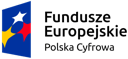 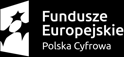 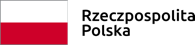 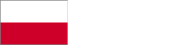 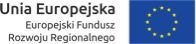 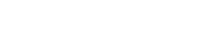 Projekt współfinansowany ze środków Europejskiego Funduszu Rozwoju Regionalnego w ramach Programu Operacyjnego Polska Cyfrowa, II oś priorytetowa E-administracja i otwarty rząd, działanie 2.1 „Wysoka dostępność i jakość e-usług publicznych”. Projekt jest realizowany przez Urząd Zamówień Publicznych w partnerstwie z Ministerstwem Cyfryzacji. 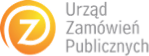 